I would like to donate to Hunt of A Lifetime Charity.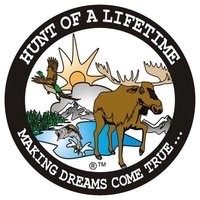 DONATION FORMMonetary donations sponsor a target and donor name will be placed with the target.                 At least $100.00 is requested to sponsor a target.Donation Amount: ___________________      Payment Options:  ________ Check  ________ CashPlease make checks payable to Hunt of a Lifetime.  Tax ID #25-1856277Please include your business card with donation.Name:  ________________________________________________________________________________________Company:  ____________________________________________________________________________________Address:  _____________________________________________________________________________________City:  ___________________          State:  _____________________     Zip Code:  _____________________Telephone Number:  __________________________     E-Mail:  _________________________________Signature:  ____________________________________                          Date_____________________ Mail checks c/o Ronald McDonald 2257 US RT 30 Hookstown, Pa. 15050For more information on sponsoring a target or donating toHunt of A Lifetime contact:Five Points Hunting Club285 Bocktown Cork Road, Aliquippa, PA  15001412-616-7684 or 724-601-6797www.fivepointshuntingclub.com        www. huntofalifetime.org-----------------------------------------------------------------------------------------------------------                                                                Receipt___________________________________ made a donation in the amount of $__________________ on the ________ day of __________________, Year_____________Hunt of A LifetimeTax ID #25-1856277